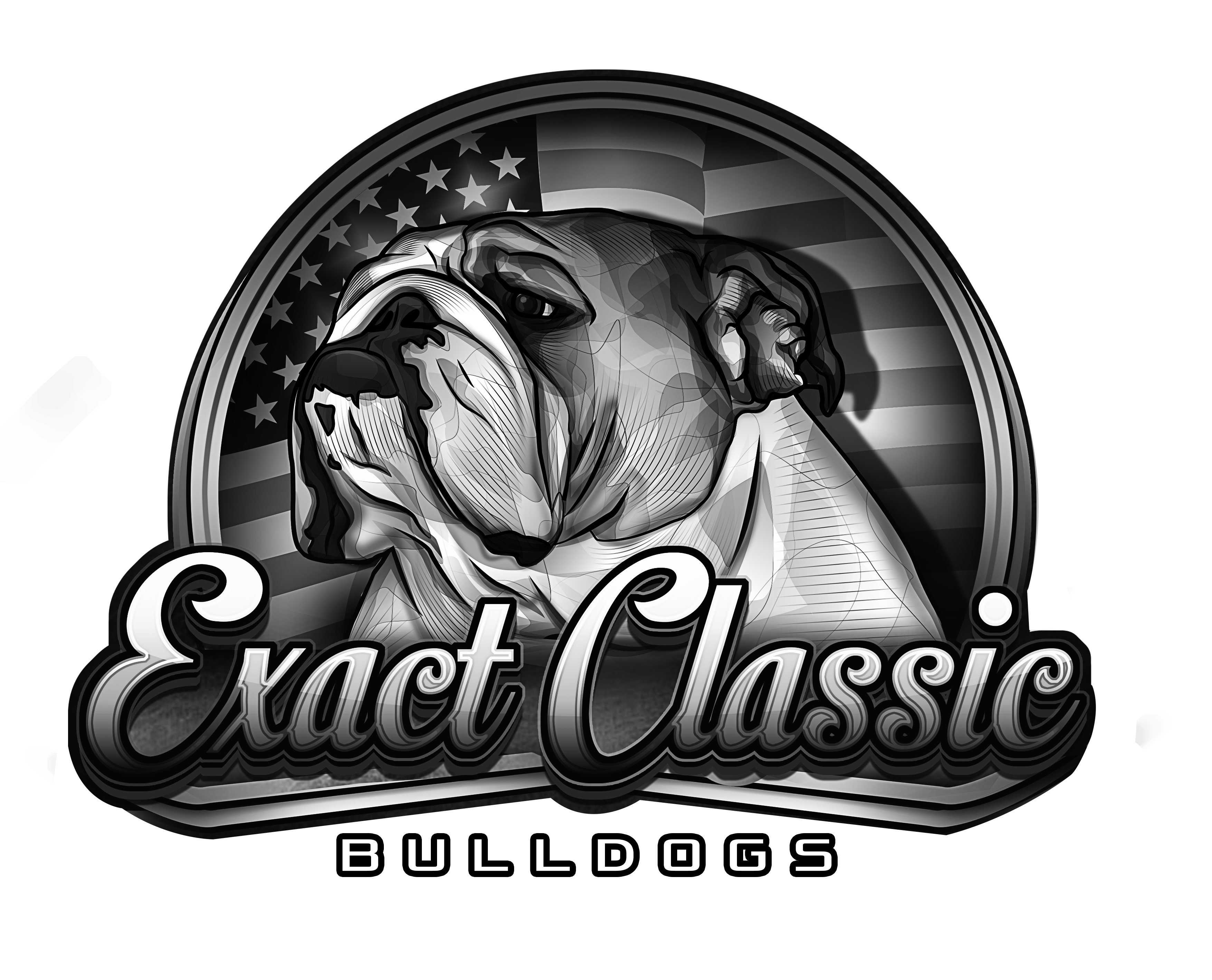  DEPOSIT CONTRACTDate______________Deposit to get on waiting list is $500.00.  DEPOSIT IS NON-REFUNDABLE.Name:______________________________________________________________________	Address:____________________________________________________________________City,State,ZiP_    _____________________________________________________________	Cell phone #_____________________EMAIL:_______________________________________Puppy preference information;Sex:  _____ MALE  _____   FEMALE  _______  NO PREFERENCE           _________  NO COLOR PREFERENCE   COLOR PREFERENCE=_______________________OTHER _______________________________________________________________________		__________COMPANION AND PET PUPPY    initialFull Price of puppy  _____$5,000________By signing below, I agree to the terms set forth above. The buyer also agrees that this contract is under the jurisdiction of the State of Indiana, in the County of Dekalb.  It is agreed that the place of venue shall be DeKalb County, Indiana.Buyers signature ______________________________________________Date___________Sellers signature ______________________________________________ Date___________